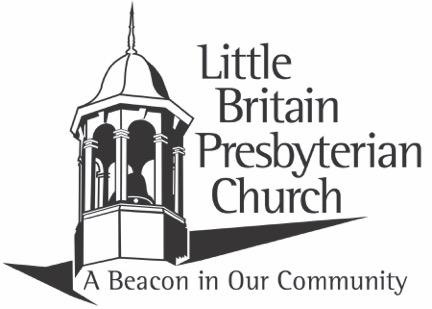 Sunday, November 28, 2021		           	10:30 a.m.      FIRST SUNDAY OF ADVENT        WOMEN’S THANK OFFERING SERVICEOrgan Prelude                                                                       Call to Worship                                                                    Carole HuberOpening Prayer & The Lord’s PrayerOur Father who art in heaven, hallowed be Thy name. Thy kingdom come, Thy will be done, on earth as it is in heaven. Give us this day our daily bread; and forgive us our debts, as we forgive our debtors; and lead us not into temptation, but deliver us from evil. For Thine is the kingdom and the power and the glory, forever. AmenHymn (Praise & Worship):      #16                                                                                    “All In The Name of Jesus”                                                                    #37                                                                                                                                                          “Be Unto Your Name”Welcome and GreetingWe are glad you are here worshipping with us today!   Please take a moment to stand and wave to those around you.Lighting of the Advent Wreath:                 Nancy & Jerry CarlisleChildren’s Message                                                               Lori GillChoir Anthem:                      “We Are So Blessed”Announcements & Opportunities to Serve the Lord   Patty BrownSharing of Joys, Concerns & God SightingsPastoral PrayerMinute for Mission                                                                  Peggy McCauleyHymn of Meditation:    #562                                                                             “Rejoice, Ye Pure in Heart”Prayer for IlluminationScripture Reading:       Luke 24:13-32                               Judy BloreThat same day two of them were walking to the village Emmaus, about seven miles out of Jerusalem.  They were deep in conversation, going over all these things that had happened.  In the middle of their talk and questions, Jesus came up and walked with them.  But they were not able to recognize who he was.    He asked, “What’s this you’re discussing so intently as you walk along?    They just stood there, long-faced, like they had lost their best friend.  Then one of them, his name was Cleopas, said, “Are you the only one in Jerusalem who hasn’t heard what’s happened during the last few days?  He said, “What has happened?  They said, “the things that happened to Jesus the Nazarene.  He was a man of God, a prophet, dynamic in work and word, blessed by both God and all the people.  Then our high priests and leaders betrayed him, got him sentenced to death, and crucified him.  And we had our hopes up that he was the One, the One about to deliver Israel.  And it is now the third day since it happened.  But now some of our women have completely confused us.  Early this morning they were at the tomb and couldn’t find his body.  They came back with the story that they had seen a vision of angels who said he was alive.  Some of our friends went off to the tomb to check and found it empty just as the women said, but they didn’t see Jesus.”  Then he said to them, “So thickheaded!  So slow-hearted!  Why can’t you simply believe all that the prophets said?  Don’t you see that these things had to happen, that the Messiah had to suffer and then enter into his glory?”  Then he started at the beginning, with the Books of Moses, and went on through all the Prophets, pointing out everything in the Scriptures that referred to him.  They came to the edge of the village where they were headed.  He acted as if he were going on but they pressed him: “Stay and have supper with us.  It’s nearly evening; the day is done.”  So he went in with them.  And here is what happened:  He sat down at the table with them.  Taking the bread, he blessed and broke and gave it to them.  At that moment, open-eyed, wide-eyed, they recognized him.  And then he disappeared.  Back and forth they talked.  “Didn’t we feel on fire as he conversed with us on the road, as he opened up the Scriptures for us?”  
Response to the Scripture:Leader:  This is the Word of the Lord!People:  Thanks be to God!Message:       The Power of Encouragement          Margaret Kreider          Closing Hymn:     #557                                                       In Thanksgiving Let Us Praise HimBenedictionOrgan PostludeIn His Service Today:Guest Speaker:  Margaret KreiderMinisters:  The CongregationAdministrative Assistant:  Peggy McCauleyChoir Director:  Peggy GordonOrganist:  Rick RineerChildren’s Church:  Becky Spangler, Amanda Robinson and Jenny MilliganNursery: Open but not staffedContact Information255 Little Britain Church Road, Peach Bottom, PA 17563Telephone:  717-548-2266Email: lbpc1732@gmail.com  Visit us on the web at: www.littlebritainchurch.orgAnnouncements &Opportunities to Serve the LordToday’s altar flowers are given by Judy and Wally Blore in celebration of their 54th wedding anniversary.   Congratulations!The roses on the organ are in memory of Mary Gentry on her birthday given by her family.Remember that COVID is still out there.  If you are not feeling well, please stay home.  If you are more comfortable wearing a mask, please feel free to do so.  We should respect and love one another – let’s spread love, not germs.UPDATE!  We would like to thank everyone who donated coats for our annual Coats for All clothing drive.  Our coat distribution dates are Mon., Nov. 29th and Saturday, Dec. 4th from 9:00 a.m. until 3:00 p.m.  If you have any questions, please speak with any Deacon or Peggy McCauley.  The PW Combined Christmas party and dinner will be held on Thurs., Dec. 2nd at 12:30 p.m. here at the church.  Please bring a dish to share and a small gift (no more than $10) for exchange.  All women are welcome!Budget 2022 – All committees please provide your 2022 budget information to Bob Brown (bobbrown@onemain.com) by Wed., Dec. 8th.  Thank you!Joanna Trimble is turning 90 on Dec. 13, 2021.  Her address is 433 S. Kinzer Ave., Room #E-113, New Holland, PA  17557.  Let us celebrate her life with a card shower.The Children and Youth of LBPC are working hard on a Christmas Play called “T’was the Night Before Christmas” that will be performed Sun., Dec. 19th during the Worship Service.  They want to honor Jesus and spread His Joy!Our Christmas Caroling and covered dish dinner will be held on Sun., Dec. 12th.  Caroling will begin at 4:00 p.m. as we board a school bus to visit our shut-ins.  The covered dish dinner will begin at 6:00 p.m.  Please bring a dish to share with the group.  A sign-up sheet can be found on the lectern inside the glass doors on the first floor.  If you don’t like to drive at night we can pick you up and drop you off!  Questions?  See a member of the worship committee.  Hope to see you there and please sign-up!Poinsettias are for sale and to be used to beautify the sanctuary on Christmas Eve.  Order forms can be found in the upper narthex and lower lectern inside the glass doors.  Orders and payment are due no later than Sun., Dec. 12th.  Details are on the order forms.The decorated holiday box is now in the lower main vestibule.  The cards will be sorted by the Deacons and may be picked up in the social hall after the worship service.The Choir are practicing for Christmas after the worship service today.  New voices are always welcome!Solanco Food Bank is doing 12 Days of Christmas.  They are asking for the following items:  Tomato soup, Chicken Noodle soup, pudding cups, Snack on the Run (chicken or tuna) with crackers, granola bars, Rice Krispies Treats, Popcorn-microwavable, mac & cheese, Chef Boyardee cans, Rice-a-Roni–chicken and Tuna Helper.Tithes and OfferingsThere are offering boxes at each exit for you to continue giving to God’s work at Little Britain.  If you prefer to give electronically, please visit our website and scroll to the bottom of the main page and click on “Give”.Sharing Table:  Please bring fresh garden goodies, baked goods, crafts, etc.  Take home whatever you want and leave a donation.  The funds are used by the PW to help feed the hungry.The Octorara Covenanter Presbyterian Foundation will present its annual Advent Vesper Service at Middle Octorara Church, 1199 Valley Rd., Quarryville on Sun., Dec. 5th at 3:00 p.m.  The Solanco High School Chorale will perform along with harp and bagpipes, Christmas carols, and congregational singing.  Honoring our Scottish heritage, the Christmas story from Luke 2 will be read in Braid Scots dialect.  Refreshments will be served in the social hall after the program.Opportunity to serve once a month!  We are looking for some nursery volunteers as well as Children’s church helpers for our kids!  If you have a heart to love on kids by snuggling little ones, wrangling toddlers, or assisting a teacher in Children’s church please let Jenny M., Becky S. or Amanda R. know!The small print Our Daily Bread booklets for September, October and November 2021 and the large print Our Daily Bread booklets for October, November and December 2021 are here.  Take one or more and share with others who might not get this wonderful daily devotional.Altar Flowers for any occasion can be ordered by signing the book in the upper narthex and completing the order form.  You MUST have the order form and the payment in Trish Blough’s mailbox by the Wednesday prior to the Sunday you would like your flowers.  Donations to the flower fund are welcomed and appreciated.  Questions, call Trish at (717) 548-2630. Announcements?  Any announcements for the bulletin can be emailed to the church at lbpc1732@gmail.com or can be placed in Peggy’s mailbox.